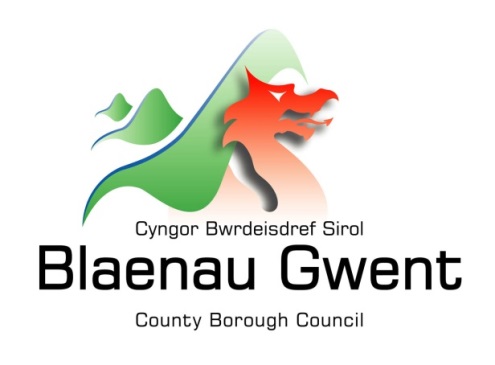 Privacy Notice – Electoral RegistrationThis notice is provided for clarification on what information the Council needs in order to compile and maintain the electoral register. It is necessary for the Council to gather, collect, store and process personal information in order to deliver its services. The Council puts measures in place to protect the privacy of individuals throughout this process. Who is responsible for your information? All personal information is held and processed by Blaenau Gwent County Borough Council in accordance with Data Protection legislation. For information on the role of the Data Controller, Data Protection Officer and Contact Details for the Council, please refer to the ‘Data Protection’ page of the Council’s website: https://blaenau-gwent.gov.uk/en/Council/data-protection-foi/data-protection-act/  What Information do we need? Blaenau Gwent County Borough Council will collect personal information about you, and if necessary, your family and other parties. This information will include:  Details about you: your name, address, date of birth , nationality, national insurance number, telephone number, email address, if over 76, 16 to 17 year olds; whether you have chosen to opt out of the Open version of the electoral register (the register sold to third parties) Other relevant information needed to process your request, such as a description of the service required; We will use this information to process your request and/or administer the necessary action. We may check some of the information with other sources to ensure the information you have provided is accurate. Why do we need your information? This information is required by the Council in order to carry out its statutory functions.Who will we share your information with? To verify your identity, the data you provide will be processed by the Individual Electoral Registration Digital Service managed by the Cabinet Office.  As part of this process your data will be shared with the Department of Work and Pensions and the Cabinet Office suppliers that are data processors for the Individual Electoral Registration Digital Service.  You can find more information about this here:https://www.registertovote.service.gov.uk/register-to-vote/privacyThe Council will also use the information for the purpose of performing any of its statutory duties. It will make any disclosures required by law and may also share this information with other bodies responsible for detecting/preventing fraud or auditing/administering public funds. How long do we keep your information? The Council will only keep your information for as long as necessary. Full details of how long the Council retains your information can be obtained by contacting the relevant Department responsible for the services you require. Email: electoralservices@blaenau-gwent.gov.uk / 01495 355087Providing accurate information It is important that we hold accurate and up to date information, if any of your details have changed, or change in the future, please ensure that you tell us as soon as possible so that we can update your records. Automated Decision Making Some decisions are computer-based as the Council uses automated systems to support its services. If your personal data is processed by automated means, you will be notified of the outcomes and a summary of the criteria used in this process. The results are subject to a final decision by the relevant service manager.